AGENDARegular Session: October 25, 2023Pledge of AllegianceRoll CallPublic CommentsCommittee ReportsPennTex Ventures is in attendance to speak about the proposed Dollar General.PROPERTY:  Chris PonchakThe Scene Ridge properties have been readvertised.  POLICE, FIRE and EMS:  Michael ZrenchakLEGISLATION:  David SowaPARKS & RECREATION:  Janice MatyasovskyHalloween Parade will be on October 31, 2023.  There will be a Halloween Decorating Contest again this year.  3 winners will be chosen.HEALTH & ORDINANCE: Chris PonchakOrdinance for regulating dumpsters and portable storage units.  LIGHTS:  Michael Matlos FINANCE:  Elizabeth LapeMotion to approve the CAP Fund application for a generator for the pump station not to exceed $150,000.  Motion to Pay:  Bills for Ratification $73,494.73 and List of Bills to Pay $ 11,221.80Bills for Ratification:List of Bills to Pay:PERSONNEL:  Tim SlossMotion to ratify the hiring of Michael Lynch as Chief of the Liberty Borough Police Department effective October 16, 2023.Motion to accept Christopher Abraham’s resignation from the Liberty Borough Police Department effective October 5, 2023.Motion to accept Erik Labby’s resignation from the Liberty Borough Police Department effective October 16, 2023.Motion to accept Michael Shook’s resignation from the Liberty Borough Police Department effective October 21, 2023.STREETS AND SEWERS: Tim SlossMAYOR’S REPORT:  Larry Sikorski, MayorSOLICITOR’S REPORT:  Matt RacunasENGINEER’S REPORT:  Don GlennLSA grants applications are due September 1 through November 30, 2023 for demolition, infrastructure, purchase of vehicles and equipment, and engineering is also covered with no matching funds required. Motion to ratify payment to Neveah Pipe Burstng in the amount of $70,220 for the inlet replacement project.OLD BUSINESS:Council is asking for Letters of Interest for the Zoning Board (1 Seat).NEW BUSINESS:Action Housing has announced a second round for the Whole Home Repairs Program.  There are flyers on the table if anyone is interested.  Prior applicants need to recertify their applications.  CORRESPONDENCE:Motion to accept the typed minutes from the September 27, 2023 meeting.Next meeting dates/times:  Work Session, Wednesday November 8, 2023 at 6:00 pm – Regular Session, Wednesday, November 22, 2023 at 6:00 pm.Motion to adjourn.	Payroll10/03/2023EFTPA SCDU-82.5210/05/2023EFTADP-3,899.3010/05/2023EFTADP [CHECKS]-10,947.3209/29/2023EFTADP [INVOICE]-165.1510/19/2023EFTADP-4,014.1110/19/2023EFTADP [CHECKS]-11,401.2010/18/2023EFTPA SCDU-82.5210/13/2023EFTADP [INVOICE]-88.19Highway FundHighway Fund10/11/20234588DUQUESNE LIGHT CO-3,528.67Sewer FundSewer Fund10/11/202312496AMERICAN WATER-79.2210/11/202312497DUQUESNE LIGHT CO-132.2010/11/202312498GLENN ENGINEERING & ASSOC-6,428.9610/11/202312499PA MUNICIPAL SERVICE CO-1,017.0910/11/202312500PA ONE-CALL SYSTEM INC-7.14General FundGeneral Fund09/28/202323564AQUA FILTER FRESH INC-33.3009/28/202323565MCI-30.4809/28/202323566PSAB U/C PLAN-673.8709/28/202323567VOLUNTEER FIREMEN'S ASSOC OF LIBERTY0.0009/28/202323568AMERICAN LEGAL SERVICES-72.4009/28/202323569VOLUNTEER FIREMEN'S ASSOC OF LIBERTY-1,200.0009/28/202323570VOLUNTEER FIREMEN'S ASSOC OF LIBERTY-11,166.5210/02/202323571TEAMSTERS LOCAL UNION #205-129.0010/02/202323572PA MUNICIPAL RETIREMENT SYSTEM-3,380.0010/02/202323573COMMONWEALTH OF PA-3,665.3110/05/202323574AFLAC-223.3610/09/2023VOIDDepartment of Real Estate0.0010/11/202323575ANDREWS & PRICE-27.0010/11/202323576CENTER INDEPENDENT ENERGY-4.6710/11/202323577City of McKeesport-50.0010/11/202323578COMCAST-451.4010/11/202323579DECARLO FRUIT MARKET-14.9710/11/202323580DUQUESNE LIGHT CO-646.3610/11/202323581ECONO SIGNS LLC-128.7310/11/202323582FIRST COMMONWEALTH BANK (CREDIT CARD)-533.5610/11/202323583GLENN ENGINEERING & ASSOC-2,695.0010/11/202323584MARTINS FLOWERS & SHRUBS-229.4910/11/202323585O'REILLY AUTO PARTS-12.9810/11/202323586ONE DIGITAL-100.0010/11/202323587ORKIN EXTERMINATING-800.0010/11/202323588PA AMERICAN WATER-1,197.7010/11/202323589PEOPLES NATURAL GAS-70.1710/11/202323590Pest b Gone-300.0010/11/202323591QUILL-66.5710/11/202323592RACUNAS LAW GROUP LLC-2,175.0010/11/202323593RC WALTER & SONS INC-38.2110/11/202323594Safsecur LLC-828.6210/11/202323595T-MOBILE-175.8110/17/202323596TEAMSTERS LOCAL UNION #205-129.0010/17/202323597PA MUNICIPAL RETIREMENT SYSTEM-371.66Total Bills for Ratification-73,494.73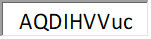 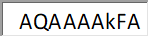 AMERICAN LEGAL SERVICES10/18/2023118-2806265.16Total AMERICAN LEGAL SERVICES65.16AMERICAN WATER10/11/20234000269335420.00Total AMERICAN WATER420.00AMTRUST NORTH AMERICA10/12/2023175949253,886.00Total AMTRUST NORTH AMERICA3,886.00BUILDING INSPECTION UNDERWRITERS OF PA07/09/2023136955.0010/12/20231512165.00Total BUILDING INSPECTION UNDERWRITERS OF PA220.00MCI10/16/20230864890945931.74Total MCI31.74MR JOHN10/13/2023INV-73702266.0010/13/2023INV-73701133.00Total MR JOHN399.00PA AMERICAN WATER10/17/20231024-21003487726073.6110/17/20231024-21003015629920.1710/17/20231024-210033713752138.72Total PA AMERICAN WATER232.50PC TIRE & FOAMFILL SPECIALISTS10/13/20231444607.98Total PC TIRE & FOAMFILL SPECIALISTS607.98QUILL10/18/202335209007115.5810/18/20233520695774.9910/23/2023352815367.49Total QUILL198.06RICOH USA10/16/2023107625270149.42Total RICOH USA149.42SHERWIN WILLIAMS CO10/03/20236508-3627.3510/12/20236800-4533.8510/17/20236975-484.50Total SHERWIN WILLIAMS CO1,245.70UPMC HEALTH PLAN10/13/2023020207 3003,649.97Total UPMC HEALTH PLAN3,649.97VERIZON GARAGE10/09/2023450-731-927-0001-5361.27Total VERIZON GARAGE61.27WESTCOM WIRELESS INC10/13/2023119055.00Total WESTCOM WIRELESS INC55.00TOTALTOTAL11,221.80